Załącznik nr 13 do SWZ REGULAMIN KORZYSTANIA Z PLAFORMY Regulamin Internetowej Platformy zakupowej platformazakupowa.pl Open Nexus Sp. z o.o.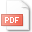 Obowiązuje od 24.05.2021REGULAMIN platformazakupowa.pl dla Użytkowników (Wykonawców)Niniejszy Regulamin określa ogólne warunki, zasady oraz sposób świadczenia przez Open Nexus Sp. z o.o. z siedzibą w Poznaniu usług nieodpłatnych dla Konta Użytkownika drogą elektroniczną, za pośrednictwem domeny platformazakupowa.pl (zwanego dalej: „platformazakupowa.pl”).Open Nexus Sp. z o.o. w ramach domeny platformazakupowa.pl oferuje także dodatkowe usługi o charakterze odpłatnym. Usługi te są w sposób wyraźny wyodrębnione i skorzystanie z nich jest możliwe jedynie w przypadku uprzedniego podpisania odrębnej umowy w formie pisemnej lub online za pomocą domeny, poprzez podanie w oznaczonym miejscu danych karty kredytowej. § 1 DefinicjeHasło - oznacza ciąg znaków literowych lub cyfrowych - wybranych przez Użytkownika podczas Zakładania konta na platformazakupowa.pl, wykorzystywanych w celu zabezpieczenia dostępu do Konta Użytkownika na platformazakupowa.pl.Konto Użytkownika - oznacza indywidualny dla każdego Użytkownika panel, uruchomiony na jego rzecz przez Usługodawcę (operatora platformazakupowa.pl), po Założeniu konta przez Użytkownika (rejestracji Użytkownika na platformazakupowa.pl) w zakresie składania ofert i negocjacji pod indywidualnym adresem e-mail poczty elektronicznej (zmiana adresu e-mail będzie wiązała się z koniecznością założenia nowego konta lub Subkonta).Zamawiający - oznacza podmiot, który na podstawie odrębnej umowy zawartej z Open Nexus Sp. z o.o. ma możliwość prowadzenia Postępowań na Stronie platformazakupowa.pl.Login - oznacza indywidualne oznaczenie Użytkownika, przez niego ustalone, składające się z ciągu znaków literowych lub cyfrowych, wymagane wraz z Hasłem do zalogowania się na Konto Użytkownika na platformazakupowa.pl. Login jest właściwym adresem poczty elektronicznej Użytkownika.Postępowanie - oznacza prowadzenie postępowania celem zakupu usługi, roboty budowlanej lub dostawy (w tym także zapytanie ofertowe oraz aukcję elektroniczną), zamieszczone przez Zamawiającego i prezentowane na platformazakupowa.pl.Regulamin – oznacza niniejszy regulamin platformazakupowa.pl.Założenie konta - oznacza czynność faktyczną dokonaną w sposób określony w Regulaminie, wymaganą dla korzystania przez Użytkownika ze wszystkich funkcjonalności platformazakupowa.pl za wyjątkiem usług płatnych, dostępnych dopiero po podpisaniu odrębnej umowy w formie pisemnej lub online za pomocą domeny, poprzez podanie w oznaczonym miejscu danych karty kredytowejSubkonto - oznacza konto założone przez Użytkownika dla pracownika firmy Użytkownika. Tworząc Subkonto, Użytkownik ma możliwość określenia zakresu, w jakim pracownik będzie miał dostęp do usług świadczonych drogą elektroniczną przez Usługodawcę.Strona Internetowa platformazakupowa.pl - oznacza strony internetowe, pod którymi Usługodawca (operator) prowadzi Platformę Internetową, działające w domenie platformazakupowa.pl.Usługodawca - oznacza operatora platformazakupowa.pl, którym jest Open Nexus Sp. z o.o. Bolesława Krzywoustego 3, 61-144 Poznań. Sąd Rejonowy Poznań - Nowe Miasto i Wilda w Poznaniu, Wydział VIII Gospodarczy KRS 0000335959, NIP 7792363577, REGON 301196705, kapitał zakładowy 67.000 PLN, numer rachunku bankowego 77116022020000000148511753, e-mail cwk@platformazakupowa.pl.Użytkownik (Wykonawca) - oznacza osobę fizyczną, osobę prawną lub jednostkę organizacyjną niebędącą osobą prawną, której ustawa przyznaje zdolność prawną, prowadzącą we własnym imieniu działalność gospodarczą lub zawodową i składającą oferty w zapytaniach ofertowych lub/i przetargach.§ 2 Postanowienia ogólneWszelkie prawa do platformazakupowa.pl, w tym majątkowe prawa autorskie, prawa własności intelektualnej do jego nazwy, domeny internetowej, Strony Internetowej platformazakupowa.pl, a także do wzorców, formularzy, logotypów należą do operatora, a korzystanie z nich może następować wyłącznie w sposób określony i zgodny z Regulaminem.platformazakupowa.pl jest udostępniana przez Usługodawcę za pośrednictwem sieci Internet i Strony WWW platformazakupowa.pl, jako zasób systemu teleinformatycznego oraz informatycznego.Usługodawca zastrzega sobie prawo do umieszczania na platformazakupowa.pl treści reklamowych dotyczących towarów i usług osób trzecich, w formach stosowanych w sieci Internet.Zabronione jest wykorzystywanie platformazakupowa.pl przez Użytkowników lub osoby trzecie do przesyłania niezamówionej informacji handlowej.Użytkownik odpowiedzialny jest jak za własne działanie lub zaniechanie za działania i zaniechania osób działających w jego imieniu i uprawnionych do jego reprezentacji oraz obsługującą Konto Użytkownika. Użytkownik zobowiązuje osoby działające w jego imieniu i uprawnione do jego reprezentacji oraz obsługujące Konto Użytkownika do przestrzegania postanowień niniejszego Regulaminu.§ 3 Korzystanie z platformazakupowa.plKorzystanie z platformazakupowa.pl oznacza każdą czynność Użytkownika, która prowadzi do zapoznania się przez niego z treściami zawartymi na platformazakupowa.pl, z zastrzeżeniem postanowień §4 Regulaminu.Korzystanie z platformazakupowa.pl odbywać może się wyłącznie na zasadach i w zakresie wskazanym w Regulaminie.Usługodawca dołoży starań, aby korzystanie z platformazakupowa.pl było możliwe dla Użytkowników Internetu z użyciem popularnych przeglądarek internetowych, systemów operacyjnych, typów urządzeń oraz typów połączeń internetowych. Minimalne wymagania techniczne umożliwiające korzystanie ze Strony platformazakupowa.pl to przeglądarka internetowa EDGE, Chrome lub FireFox w najnowszej dostępnej wersji, z włączoną obsługą języka Javascript, akceptująca pliki typu „cookies” oraz łącze internetowe o przepustowości co najmniej 256 kbit/s. platformazakupowa.pl jest zoptymalizowana dla minimalnej rozdzielczości ekranu 1024x768 pikseli.W okresie przejściowym tj. do 17 sierpnia 2021 r.  będziemy wspierać Internet Explorer. Po tym terminie nie będziemy już przyjmować próśb o naprawy błędów lub rozszerzeń powiązanych z tymi przeglądarkami.W celu założenia Konta Użytkownika na platformazakupowa.pl, konieczne jest posiadanie przez Użytkownika aktywnego konta poczty elektronicznej (e-mail).Użytkownik korzystający z platformazakupowa.pl nie jest uprawniony do jakiejkolwiek ingerencji w treść, strukturę, formę, grafikę, mechanizm działania platformazakupowa.pl.Zakazane jest dostarczanie i umieszczanie przez Użytkownika treści o charakterze bezprawnym oraz wykorzystywanie przez Użytkownika platformazakupowa.pl (lub usług nieodpłatnych świadczonych przez Usługodawcę) w sposób sprzeczny z prawem, dobrymi obyczajami, naruszający dobra osobiste osób trzecich lub uzasadnione interesy Usługodawcy (operatora platformazakupowa.pl).Usługodawca oświadcza, iż publiczny charakter sieci Internet i korzystanie z usług świadczonych drogą elektroniczną wiązać może się z zagrożeniem pozyskania i modyfikowania danych Użytkowników przez osoby nieuprawnione, dlatego Użytkownicy powinni stosować właściwe środki techniczne, które zminimalizują wskazane wyżej zagrożenia. W szczególności stosować programy antywirusowe i chroniące tożsamość korzystających z sieci Internet oraz dbać o bezpieczeństwo i poufność używanych danych logowania. Usługodawca sugeruje dokonywania systematycznej zmiany posiadanych haseł, co można wymusić w ustawieniach konta administracyjnego. Usługodawca nigdy nie zwraca się do Użytkownika z prośbą o udostępnienie mu w jakiejkolwiek formie Hasła.§ 4 Założenie kontaW celu utworzenia Konta Użytkownika, Użytkownik zobowiązany jest założyć konto.W celu założenia konta, Użytkownik powinien wypełnić formularz Założenia konta udostępniony przez Usługodawcę na Stronie platformazakupowa.pl i przesłać wypełniony formularz drogą elektroniczną do Usługodawcy poprzez wybór odpowiedniej funkcji znajdującej się w formularzu Zakładania konta. Podczas Zakładania konta Użytkownik ustala indywidualne Hasło.Użytkownik wpisuje w formularz następujące dane: imię i nazwisko, adres e-mail, hasło, NIP firmy, nazwa firmy, kraj pochodzenia. Dane te są niezbędne do zawarcia umowy i korzystania z pełnej funkcjonalności platformazakupowa.plZałożenie konta następuje z zachowaniem poniższych zasad:Użytkownik powinien wypełnić wszystkie pola formularza, chyba że pole jest oznaczone jako opcjonalne;Informacje wpisane do formularza powinny dotyczyć wyłącznie Użytkownika i być zgodne z prawdą, przy czym Użytkownik jest osobą odpowiedzialną za prawdziwość informacji wpisanych do formularza;Użytkownik powinien zapoznać się z treścią Regulaminu udostępnionego w formularzu  Zakładania konta;Użytkownik Zakładając konto, wyraża wolę zawarcia umowy o świadczenie drogą elektroniczną, na jego rzecz przez Usługodawcę, usługi prowadzenia Konta Użytkownika, przy czym niewyrażenie przez Użytkownika woli zawarcia umowy uniemożliwia założenie Konta Użytkownika i zalecamy wtedy korzystanie z platformazakupowa.pl bez zakładania konta.Po przesłaniu wypełnionego formularza, Użytkownik otrzymuje niezwłocznie drogą elektroniczną, na adres poczty elektronicznej podany w formularzu, potwierdzenie Założenia konta przez Usługodawcę z prośbą o potwierdzenie i aktywację Konta Użytkownika. Aktywacja następuje poprzez wybranie przekierowania na platformazakupowa.pl, które jest zamieszczone w przesłanej wiadomości e-mail. Z tą chwilą zawarta zostaje umowa o świadczenie drogą elektroniczną usługi prowadzenia Konta Użytkownika, zaś Użytkownik uzyskuje możliwość dostępu do Konta Użytkownika i usług nieodpłatnych udostępnianych w ramach Konta Użytkownika.Użytkownik zobowiązany jest dołożyć wszelkich starań w celu zachowania poufności Hasła. W razie zaistnienia okoliczności wskazujących na podejrzenie, iż Hasło znalazło się w posiadaniu osoby nieuprawnionej, Użytkownik ma obowiązek niezwłocznie zawiadomić o tym fakcie Usługodawcę, z wykorzystaniem dostępnych środków łączności.Usługodawca tworzy i wdraża zabezpieczenia przed nieuprawnionym korzystaniem, zwielokrotnianiem lub rozpowszechnianiem treści zawartych na platformazakupowa.pl. W przypadku zastosowania przez Usługodawcę powyższych zabezpieczeń, Użytkownicy zobowiązują się powstrzymać od jakichkolwiek działań zmierzających do usunięcia lub obejścia takich zabezpieczeń lub rozwiązań.§ 5 UsługiUsługodawca świadczy 24 (dwadzieścia cztery) godziny na dobę, 7 (siedem) dni w tygodniu na rzecz Użytkowników, którzy Założyli konto drogą elektroniczną, usługę nieodpłatną Prowadzenie Konta Użytkownika, w ramach której Użytkownik ma możliwość:składania Zamawiającym Ofert w zakresie zamieszczanych przez nich Postępowań;zamieszczenia wizytówki zawierającej dane kontaktowe Użytkownika, która będzie widoczna dla Zamawiających;założenia nieograniczonej liczby Subkont,otrzymywanie Newslettera. Przesłanie wypełnionego formularza Założenia konta jest równoznaczne z: przyjęciem do wiadomości i akceptacją przez Użytkownika postanowień Regulaminu;akceptacją Instrukcji dostępnej pod linkiem w przypadku złożenia oferty w postępowaniu podlegającym pod Prawo zamówień publicznych;upoważnieniem Usługodawcy do przetwarzania danych osobowych Użytkownika przekazanych w formularzu zakładania konta w celu świadczenia usługi oraz wyrażeniem zgody na przekazywanie przez Usługodawcę na adres poczty elektronicznej, podany przez Użytkownika podczas Zakładania konta, informacji związanych z obsługą techniczną Konta Użytkownika.Użytkownik w celu złożenia Zamawiającemu Oferty określonej w §5 ust. 1 lit. a wybiera polecenie "ZŁÓŻ OFERTĘ" dostępne pod zamieszczonym przez Zamawiającego Postępowaniem. Wypełnienie formularza i kliknięcie "ZŁÓŻ OFERTĘ" w Postępowaniu oznacza, że:dane w ofercie, do momentu zakończenia zbierania ofert w Postępowaniu należą do Użytkownika, który może wycofać się ze składanej oferty poprzez jej anulowanie oraz ma prawo do składania poprawionej oferty,po upływie terminu zbierania ofert dane w ofercie należą do Zamawiającego. W związku z tym,  że Zamawiający ma obowiązek przechowywania ofert w celach kontrolnych przez okres co najmniej 4 lat od zakończenia Postępowania, oferty te, zgodnie z umowami podpisanymi z Zamawiającymi, będą przechowywane minimum przez okres 5 (pięciu) lat licząc od terminu zakończenia zbierania ofert.Z chwilą przesłania oferty Użytkownik wyraża zgodę na przekazanie Zamawiającemu informacji, udziela prawa do oceny oraz przechowywania oferty. Jeżeli Użytkownik w złożonej Zamawiającemu ofercie lub Zamawiający w zamieszczonym Postępowaniu nie ustalą inaczej, każda złożona przez Użytkownika oferta jest ważna przez okres 30 (trzydzieści) dni od dnia zakończenia składania ofert w danym Postępowaniu Zamawiającego. Użytkownik zobowiązuje się zawrzeć umowę sprzedaży z Zamawiającym, który przed upływem okresu ważności oferty przyjmie ofertę Użytkownika.Użytkownik jest zobowiązany do utrzymywania kontaktu z Zamawiającym w sprawie wyjaśnień w zakresie złożonej oferty i śledzenia komunikatów prywatnych oraz publicznych w postępowaniu.platformazakupowa.pl umożliwia złożenie oferty bez zakładania konta. Jeżeli Użytkownik nie ma konta na platformazakupowa.pl i składa Ofertę bez Zakładania konta, to ma obowiązek potwierdzić do czasu zakończenia zbierania ofert adres mailowy podany w formularzu, poprzez kliknięcie w link aktywacyjny wysłany w mailu potwierdzającym złożenie Oferty. Niedopełnienie tego obowiązku może skutkować odrzuceniem Oferty przez Zamawiającego, gdyż kontakt z Użytkownikiem nie będzie uwierzytelniony. Usługodawca zastrzega, iż Zamawiający może zastrzec możliwość składania oferty jedynie w przypadku założenia konta. W takim przypadku nie będzie możliwym złożenie oferty bez zakładania konta.Usługodawca zastrzega sobie możliwość wyboru i zmiany rodzaju, form, czasu oraz sposobu udzielania dostępu do wybranych wymienionych usług, o czym poinformuje Użytkowników w sposób właściwy dla zmiany Regulaminu.Usługa Prowadzenie Konta Użytkownika dostępna jest po Założeniu konta, na zasadach opisanych §4 Regulaminu.Użytkownik, który Założył konto, może zgłosić Usługodawcy żądanie usunięcia Konta Użytkownika. Żądanie usunięcia Konta Użytkownika jest równoznaczne z wypowiedzeniem umowy świadczenia usługi Prowadzenie Konta Użytkownika, zgodnie z §9.Usługodawca jest uprawniony do zablokowania dostępu do Konta Użytkownika i do usług, w przypadku działania przez Użytkownika na szkodę Usługodawcy lub innych Użytkowników, naruszenia przez Użytkownika przepisów prawa lub postanowień Regulaminu, a także, gdy zablokowanie dostępu do Konta Użytkownika i usług nieodpłatnych jest uzasadnione względami bezpieczeństwa - w szczególności: przełamywaniem przez Użytkownika zabezpieczeń platformazakupowa.pl lub innymi działaniami hakerskimi. Zablokowanie dostępu do Konta Użytkownika i usług nieodpłatnych z wymienionych przyczyn trwa przez okres niezbędny do rozwiązania kwestii stanowiącej podstawę zablokowania dostępu do Konta Użytkownika i usług nieodpłatnych. Usługodawca zawiadamia Użytkownika o zablokowaniu dostępu do Konta Użytkownika i usług drogą elektroniczną na adres podany przez Użytkownika w formularzu Zakładania konta.§ 6 ReklamacjeUżytkownik może zgłosić Usługodawcy reklamację w związku z korzystaniem z usług świadczonych drogą elektroniczną przez Usługodawcę. Reklamacja powinna być złożona w formie elektronicznej i przesłana na adres elektroniczny Usługodawcy podany w zakładce Kontakt.W zgłoszeniu reklamacyjnym Użytkownik winien zawrzeć swój Login oraz opis zaistniałego problemu. Ze względu na złożoność systemu oraz przechowywane logi, reklamacje w zakresie konkretnych błędów w systemie powinny być składane niezwłocznie, jednak nie później niż 3 (trzy) dni robocze od zaistniałej sytuacji.Usługodawca niezwłocznie, lecz nie później niż w terminie 14 (czternaście) dni, rozpatruje reklamację i udziela odpowiedzi na adres poczty elektronicznej Użytkownika, podany w zgłoszeniu reklamacji.§ 7 OdpowiedzialnośćUsługodawca nie ponosi odpowiedzialności za niewykonanie lub nienależyte wykonywanie usług świadczonych drogą elektroniczną, jeżeli jest to spowodowane przez osoby trzecie (w szczególności operatorów telekomunikacyjnych, operatorów poczty elektronicznej, dostawców łączy telekomunikacyjnych i energii elektrycznej). Usługodawca zapewnia system do komunikacji, jednak nie ponosi odpowiedzialności za treści Postępowań oraz składanych Ofert.Usługodawca ponosi jednak odpowiedzialność jak za własne działanie lub zaniechanie, za działania lub zaniechania osób, z których pomocą wykonuje usługi świadczone drogą elektroniczną, jak również osób, którym wykonanie tych usług powierza.Zamawiający prowadzą Postępowania według Kodeksu Cywilnego, własnego Regulaminu lub Ustawy Prawo zamówień publicznych.Usługodawca nie ponosi odpowiedzialności za niemożliwość lub utrudnienia w korzystaniu z platformazakupowa.pl, wynikające z przyczyn leżących po stronie Użytkownika, w szczególności za utratę przez Użytkownika lub wejście w posiadanie przez osoby trzecie (niezależnie od sposobu) jego Hasła. Usługodawca odpowiada jednak, jeśli utrata przez Użytkownika lub wejście w posiadanie przez osoby trzecie jego Hasła nastąpiły z przyczyn zawinionych przez Usługodawcę lub przyczyn, za które Usługodawca ponosi odpowiedzialność.Usługodawca nie ponosi odpowiedzialności z tytułu szkód spowodowanych działaniami lub zaniechaniami Użytkowników lub Zamawiających, w szczególności za korzystanie przez nich z platformazakupowa.pl w sposób niezgodny z obowiązującymi przepisami prawa, Regulaminem, zasadami ustalonymi przez Zamawiających, lub dostępnymi Instrukcjami.Wyłącznym źródłem zobowiązań Usługodawcy jest niniejszy Regulamin oraz powszechnie obowiązujące przepisy prawa.Użytkownik ponosi pełną odpowiedzialność za składane oferty w Postępowaniach, a niezapoznanie się z warunkami oraz regulaminem i niewywiązanie się ze zobowiązań wobec Zamawiającego może doprowadzić do usunięcia konta Użytkownika lub oceny Użytkownika przez Zamawiających jako nierzetelnego Wykonawcy.§ 8 Dane osobowe i pliki „Cookies”Patrz Polityki Prywatności.§ 9 Rozwiązanie umowyKażda ze Stron może rozwiązać umowę o świadczenie usług drogą elektroniczną w każdym czasie i bez podania przyczyn, z zastrzeżeniem zachowania praw nabytych przez drugą Stronę przed rozwiązaniem ww. umowy oraz postanowień poniżej.Usługodawca wypowiada umowę o świadczenie usług drogą elektroniczną poprzez wysłanie do Użytkownika stosownego oświadczenia woli na adres poczty elektronicznej podany przez Użytkownika podczas Zakładania konta, przy czym rozwiązanie umowy następuje po upływie okresu wypowiedzenia wynoszącego 7 (siedem) dni.Użytkownik wypowiada umowę o świadczenie usług drogą elektroniczną poprzez wysłanie do Usługodawcy stosownego oświadczenia woli na adres poczty elektronicznej Usługodawcy podany w zakładce kontakt.W przypadku wysłania przez Użytkownika wiadomości o której mowa w ust. 3 na adres poczty elektronicznej, Usługodawca wyśle, w celu weryfikacji Użytkownika, link do usunięcia konta na adres poczty elektronicznej podany w formularzu Zakładania konta z możliwością samodzielnego usunięcia konta. W celu sfinalizowania procesu usunięcia konta, a tym samym rozwiązania umowy o świadczenie usług drogą elektroniczną, Użytkownik zobowiązany jest do kliknięcia w przesłany link.Rozwiązanie umowy (likwidacja konta), na wniosek Użytkownika następuje co do zasady w ciągu 24h, jednak nie później niż po upływie 30 (trzydziestu) dni, jeżeli wystąpią techniczne problemy z usunięciem konta.Użytkownik może w terminie 30 dni od dnia uzyskania dostępu do Konta Użytkownika odstąpić od umowy świadczenia usług drogą elektroniczną bez podawania przyczyny i bez ponoszenia kosztów (w przypadku nabycia usług płatnych), poprzez wysłanie stosownego oświadczenia woli na adres poczty elektronicznej Usługodawcy podany w zakładce Kontakt.  Po otrzymaniu ww. oświadczenia, Usługodawca wyśle, w celu weryfikacji Użytkownika, link do usunięcia konta na adres poczty elektronicznej podany w formularzu Zakładania konta z możliwością samodzielnego usunięcia konta. W celu sfinalizowania procesu usunięcia konta, a tym samym odstąpienia od umowy o świadczenie usług drogą elektroniczną, Użytkownik zobowiązany jest do kliknięcia w przesłany link.Wobec osoby fizycznej zawierającej umowę bezpośrednio związaną z jej działalnością gospodarczą, gdy z treści tej umowy wynika, że nie posiada ona dla niej charakteru zawodowego nie mają zastosowania te postanowienia Regulaminu, które zgodnie z art. 385(1)-385(3)  Kodeksu cywilnego stanowią niedozwolone postanowienia umowne.Sądem właściwym do rozstrzygnięcia sporów, z podmiotem o którym mowa w §9 ust.7 niniejszego Regulaminu, na gruncie zawartej Umowy, będzie sąd właściwy zgodnie z przepisami Kodeksu postępowania cywilnego.§ 10 Postanowienia końcowe i zmiana RegulaminuRegulamin obowiązuje od dnia opublikowania na Stronie platformazakupowa.pl i zastępuje poprzednio obowiązujące regulaminy platformazakupowa.pl.Treść niniejszego Regulaminu może zostać utrwalona poprzez wydrukowanie, zapisanie na nośniku lub pobranie, w każdej chwili, ze Strony Internetowej platformazakupowa.pl.Regulamin może ulec zmianie. O treści zmian Regulaminu każdy Użytkownik zostanie poinformowany przez umieszczenie przez Usługodawcę na stronie głównej platformazakupowa.pl wiadomości o zmianie Regulaminu, zawierającej zestawienie zmian Regulaminu i utrzymanie tej informacji na stronie głównej platformazakupowa.pl przez okres, co najmniej 14 (czternaście) kolejnych dni kalendarzowych, zaś Użytkownicy posiadający Konto Użytkownika zostaną dodatkowo powiadomieni przez Usługodawcę poprzez przesłanie na adres poczty elektronicznej, wskazany przez nich w formularzu zakładania konta, informacji zawierającej zestawienie zmian Regulaminu.Poinformowanie o zmianie Regulaminu, w sposób określony powyżej, nastąpi nie później niż na 14 (czternaście) dni kalendarzowych przed wprowadzeniem zmienionego Regulaminu. W przypadku  gdy Użytkownik posiadający Konto Użytkownika nie akceptuje nowej treści Regulaminu, zobowiązany jest zawiadomić o tym fakcie Usługodawcę w ciągu 14 (czternaście) dni od daty poinformowania o zmianie Regulaminu. Brak akceptacji skutkuje rozwiązaniem umowy zgodnie z postanowieniami §9.W przypadku powstania sporu na gruncie zawartej Umowy, strony będą dążyły do rozwiązania sprawy polubownie. Prawem właściwym dla rozstrzygania wszelkich sporów powstałych na gruncie niniejszego Regulaminu jest prawo polskie.Sądem właściwym do rozstrzygnięcia sporów na gruncie zawartej Umowy będzie sąd właściwy ze względu na siedzibę Usługodawcy.